Prepiši v zvezek. 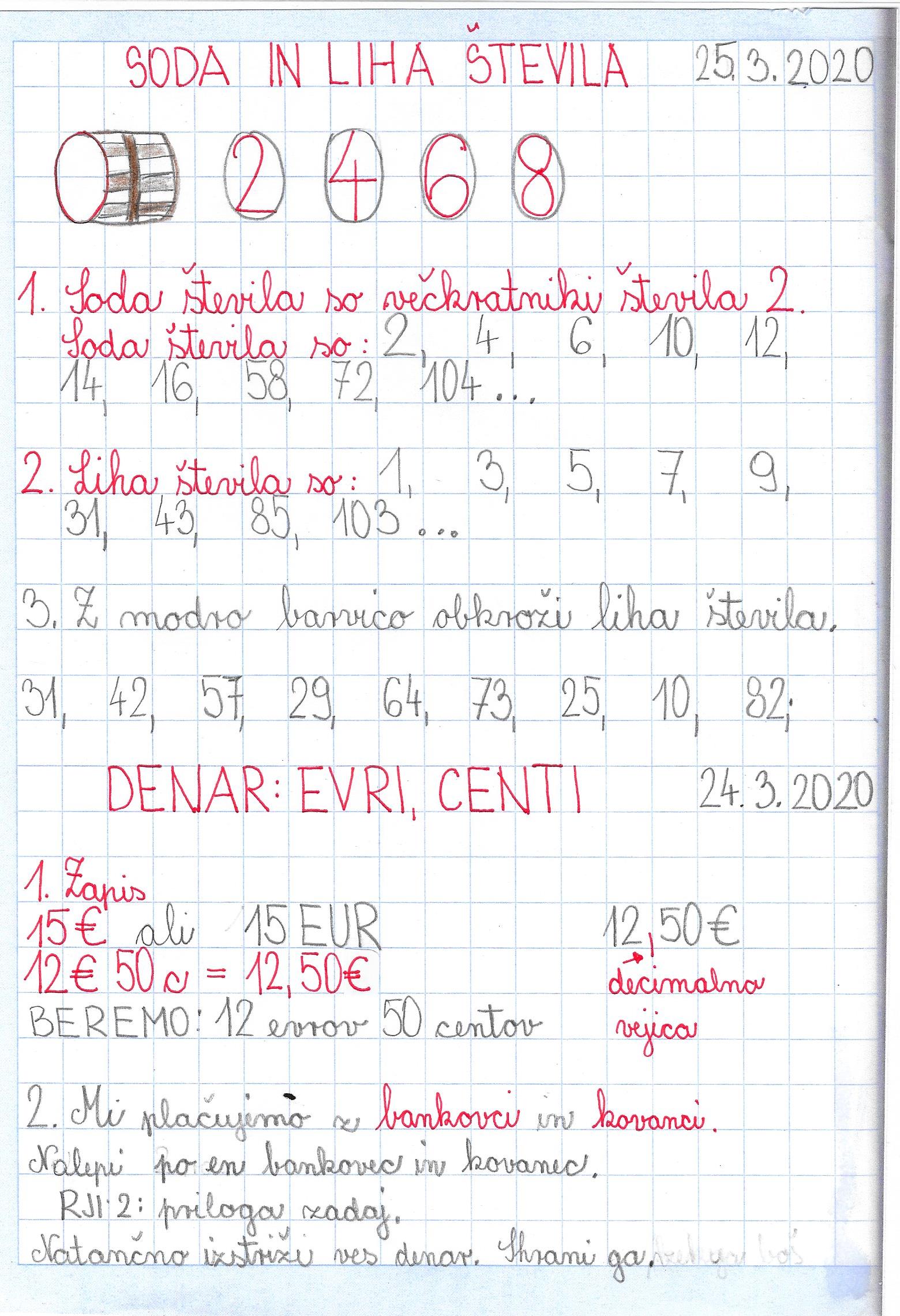 Spodnje naloge reši tako, da nekomu pokažeš/poveš, kako bi plačal. V zvezek pa napiši znesek na dva način. DZ: 16/2Koliko stane?76, 15 € = 76 € 15 c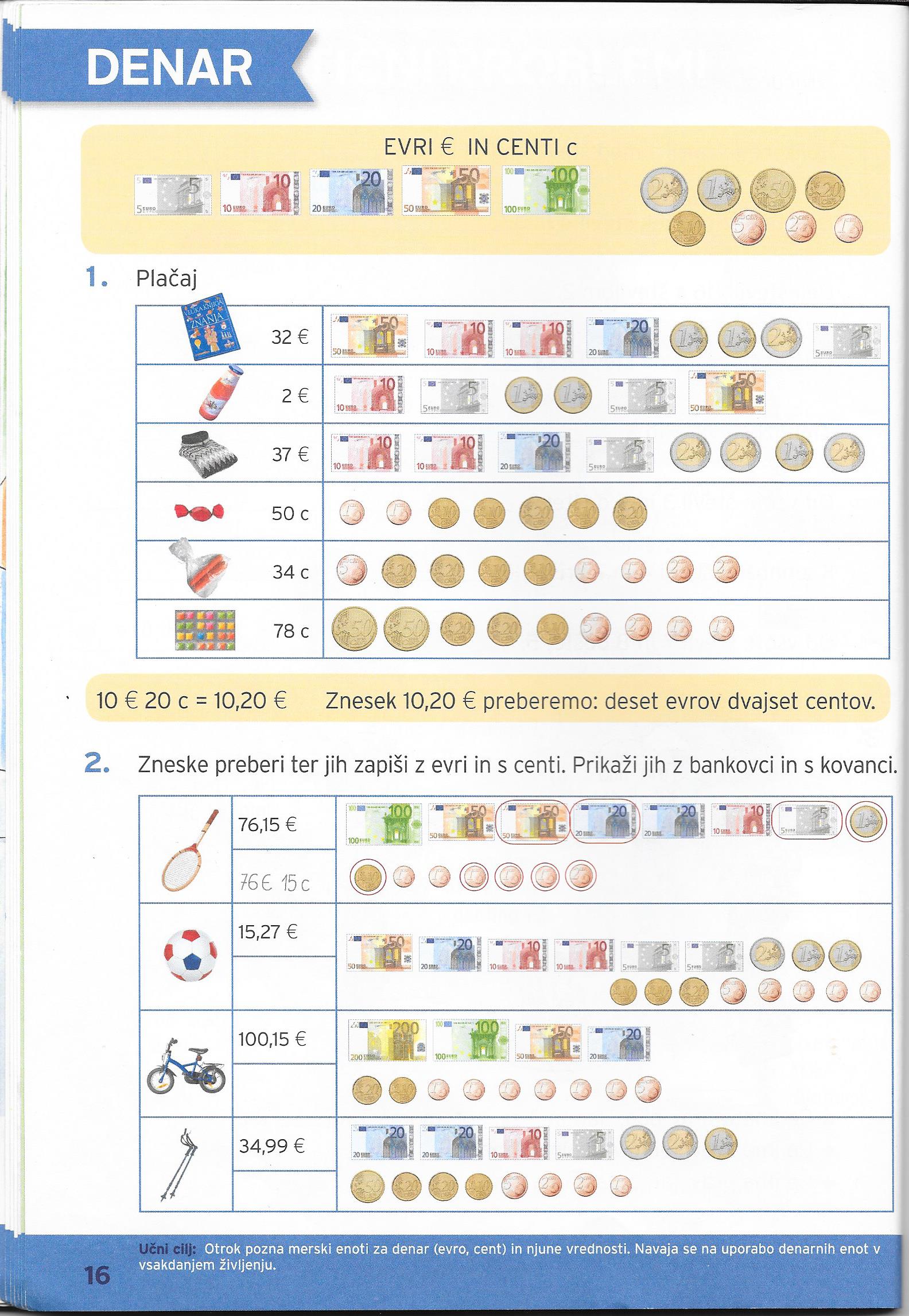 